Michigan Farmers’ Hall of Fame                                  Application for Induction 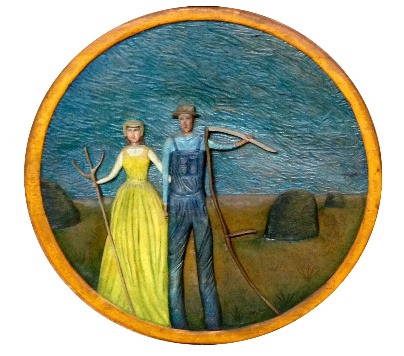 Qualifications:  You must be 60 years of age or older                                                                                                and have actively farmed for at least 20 years. Name___________________________________ Date of Birth __________________Spouse _________________________________ Date of Birth __________________Address _____________________________ City ______________ Zip ___________County ______________ Township _______________ Phone __________________Email address ______________________________Cell Phone__________________Years of Active Farming ________ Acres owned __________ Rented ___________Actively Farming or Retired _______ Type of Farming ________________________Explain in detail your past and present farming activities: crop history, livestock history, how you built your farm operation, modifications, innovations, etc. Do you have any awards, honors, etc. Include articles and letters of support. *__________________________________________________________________________________________________________________________________________________________________________________________________________________Explain in detail your involvement in Community Services and Farm Organizations: Local, County, and State. *__________________________________________________________________________________________________________________________________________________________________________________________________________________Use extra sheets if needed for the information you may have. Date of Application _____________________ Signature of Applicant _____________________Mail Application to:		Harry Pratley					12070 Stone Jug Road					Battle Creek, MI 49015